ПОСТАНОВЛЕНИЕот  19.02.2016   № 104г. МайкопО признании утратившим силу постановления Администрации муниципального образования «Город Майкоп» от 23 июля 2012 года № 573 «Об утверждении административного регламента по предоставлению Комитетом по управлению имуществом муниципального образования «Город Майкоп» муниципальной услуги «Прием заявлений и выдача документово согласовании проектов границ земельных участков»В целях приведения в соответствие с Земельным кодексом Российской Федерации, постановляю:1. Признать утратившим силу постановление Администрации муниципального образования «Город Майкоп» от 23 июля 2012 года               № 573 «Об утверждении административного регламента по предоставлению Комитетом по управлению имуществом муниципального образования «Город Майкоп» муниципальной услуги «Прием заявлений и выдача документов о согласовании проектов границ земельных участков».2. Опубликовать настоящее постановление в газете «Майкопские новости» и разместить на официальном сайте Администрации муниципального образования «Город Майкоп».3. Настоящее постановление вступает в силу со дня его официального опубликования.Глава муниципального образования«Город Майкоп»                                                                           А.В. Наролин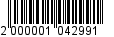 Администрация муниципального 
образования «Город Майкоп» 
Республики Адыгея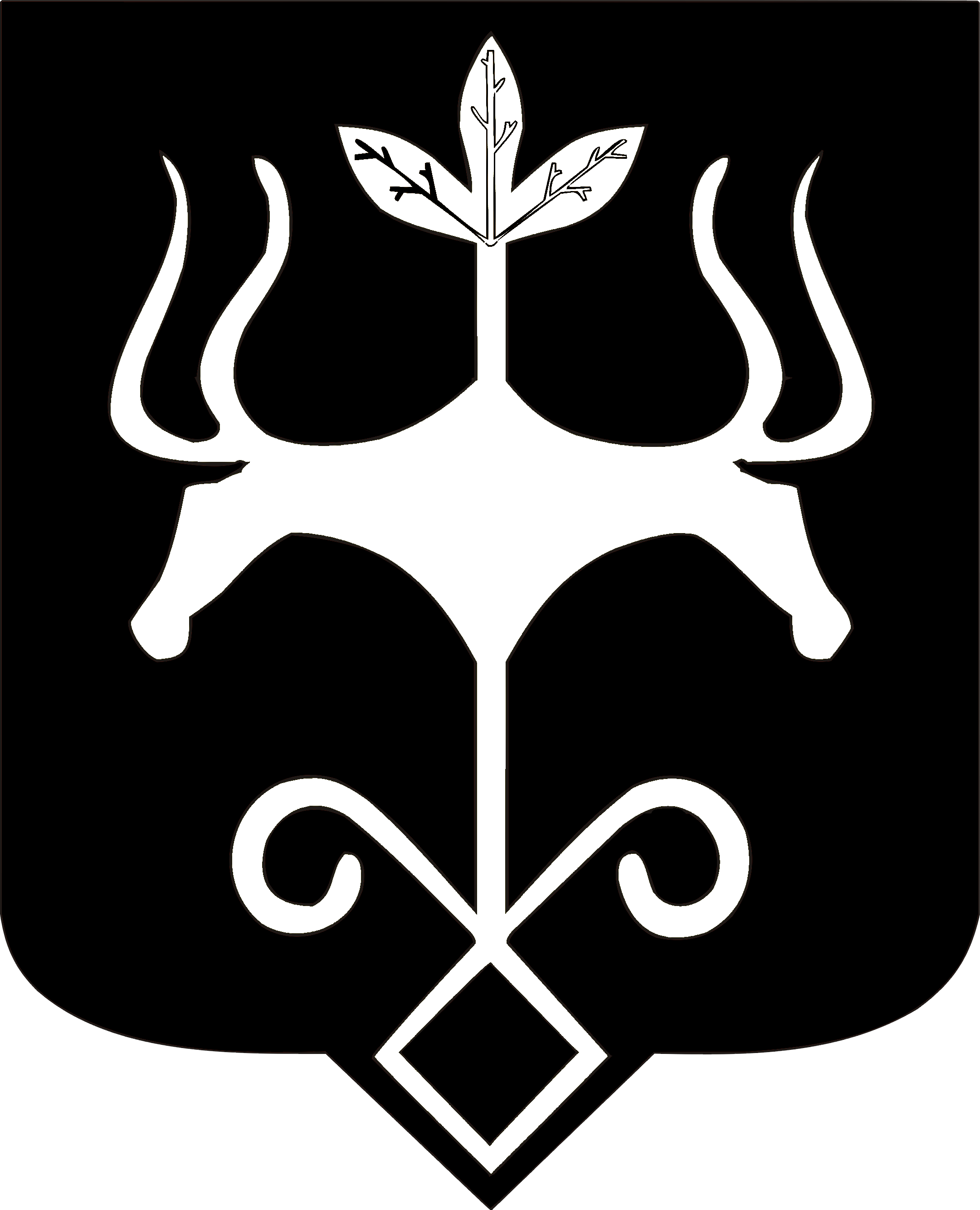 Адыгэ Республикэм
муниципальнэ образованиеу «Къалэу Мыекъуапэ» и Администрацие